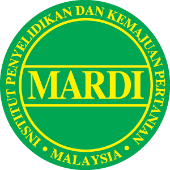 ANUGERAH INOVASI MARDI (AIM) 2022PENULIS PROLIFIK MARDI 2022SYARAT-SYARAT PERMOHONANTerbuka kepada semua Pegawai Penyelidik MARDI KECUALI pegawai yang sedang cuti belajar;Calon yang telah memenangi anugerah penulis prolifik untuk 2 tahun lepas (2020 - 2021)  adalah TIDAK layak memohon;Calon hendaklah mempunyai artikel sebagai penulis utama / corresponding author untuk jurnal berwasit;Calon hendaklah mengemukakan bukti penerbitan yang telah diterbitkan atau yang telah menerima nombor DOI dari tahun 2020 dan 2021. Sila sertakan halaman pertama setiap penerbitan;Calon hendaklah mengemukakan DUA (2) SET borang dan dokumen permohonan; dan;Maklumat yang diberikan mestilah BENAR dan sebarang bentuk pemalsuan akan menyebabkan penarikan anugerah.Keputusan adalah MUKTAMAD dan rayuan tidak akan dilayan.Kegagalan mengisi borang permohonan dengan betul dan mematuhi syarat-syarat permohonan boleh menyebabkan permohonan terbatal.Borang ini hendaklah dikembalikan selewatnya-lewatnya pada 20 OGOS 2022 ke: Urus Setia Anugerah Inovasi MARDI (AIM) 2022Pusat Penyelidikan Agrobiodiversiti & PersekitaranPUAN SURYANTI BINTI BUSTAM(u.p : Urus Setia JKK AIM 2022)Pn. Suryanti binti Bustam (suryanti@mardi.gov.my) Pn. Nurul Atilia Shafienaz (natilias@mardi.gov.my)ANUGERAH PENULIS PROLIFIK MARDI 2022LAMPIRAN 1Maklumat Pencapaian PenerbitanBUTIRAN CALONBUTIRAN CALONBUTIRAN CALONBUTIRAN CALONBUTIRAN CALON2.1Nama :2.2No. Kad Pengenalan:Umur  :2.3Jawatan & Gred:No. K  :2.4Tarikh Lantikan &Tempoh Perkhidmatan:2.5Pusat /Program:2.6Alamat Pejabat:2.7No. Telefon:(P)                                  (HP)(P)                                  (HP)2.8No. Faks:2.9E-mel:MAKLUMAT PENCAPAIANMAKLUMAT PENCAPAIANJurnal Berwasit dengan Tier (70 Markah) Rujuk Lampiran 1Bab dalam Buku dengan Penyuntingan (25 Markah)Rujuk Lampiran 1Jurnal Berwasit tanpa Tier (5 Markah) Rujuk Lampiran 1PERAKUANPERAKUANPerakuan Calon Saya dengan ini mengesahkan bahawa semua maklumat yang dinyatakan di atas adalah benar dan bersetuju untuk mematuhi syarat-syarat permohonan yang telah ditetapkan.	Tandatangan	:	……………………………………………..	Nama	:	……………………………………………..		Tarikh	:	……………………………………………..Ulasan dan Perakuan Pengarah Pusat	................................................................................................................................................................................................................................................................................................................................................................................................Pencalonan ini disokong / tidak disokong :Tandatangan   :   …………………………………………...................Nama	          :   ……………………………………………...............Bil.Kategori PenerbitanTajuk Penerbitan, Nama Jurnal, Volume & Muka suratTahunTerbitPenulis(Sila nyatakan PP / PB)*PP – penulis pertama atau corresponding authorPB- penulis bersama1.Jurnal Berwasit dengan TierJurnal Antarabangsa (Web of Science / ISI) – SCOPUS - SCIMAGO JR*Nyatakan Tier (Q1 - Q4) & ‘Impact Factor’2.Bab dalam Buku Antarabangsa dengan Penyuntingan 2.Bab dalam Buku Kebangsaan dengan Penyuntingan 3.Jurnal Berwasit tanpa Tier (JTAFS, ETMR dll.)3.Buletin / Manual Teknologi